Slavnostní předání Poháru Josefa Masopusta - 7. 6. 2013 stadion na Letné PrahaIstituto Benencasa di ancona vs  ISŠ HPOS Příbram  1:6 (finálový zápas 6. 6. 2013 Na Julisce Praha)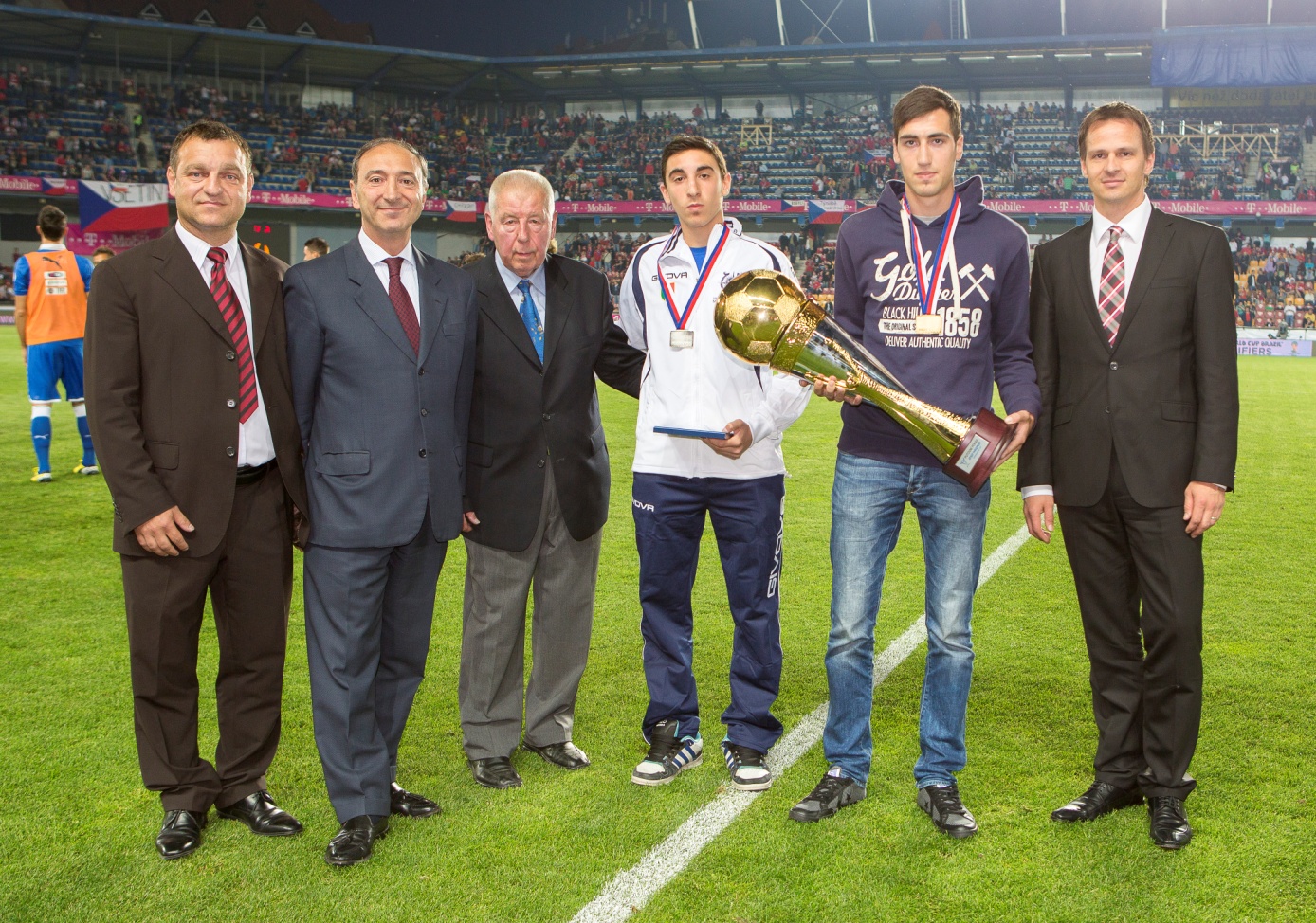 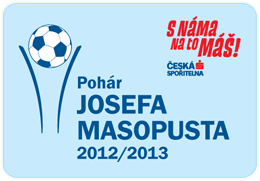 Petr Procházka	manažer Klubu přátel Josefa Masopusta o.s.Pasquale D´Avino velvyslanec Italské republiky Josef Masopustlegenda světového fotbaluKapitán italského školního týmu Istituto Benincasa Di Ancona Karel Soldát zástupce hráčskéto týmu ISŠ HPOS PříbramRudolf Řepkagenerální sekretář FAČR